            ПОСТАНОВЛЕНИЕ                                                JAКААНот 01.07.2019   № 38с. АносОб утверждении Положения об организации ритуальных услуг и содержании мест захоронения в МО «Аносинское сельское поселение» В соответствии со статьей 14 Федерального закона от 06.10.2003 № 131-ФЗ «Об общих принципах организации местного самоуправления в Российской Федерации», пунктом 4 статьи 1 Закона Республики Алтай от 07.07.2015 № 32-РЗ «О закреплении отдельных вопросов местного значения за сельскими поселениями в Республике Алтай», руководствуясь Уставом МО «Аносинское сельское поселение», администрация Аносинского сельского поселения п о с т а н о в л я е т:1. Утвердить Положение об организации ритуальных услуг и содержании мест захоронения в МО «Аносинское сельское поселение» согласно приложения.2. Опубликовать настоящее постановление на информационных стендах Аносинского сельского поселения и на сайте муниципального образования.3. Постановление вступает в силу со дня его официального опубликования.4. Контроль за исполнением настоящего постановления оставляю за собой.                         ГлаваАносинского сельского поселения                                             В.Е. НаговицынаПриложениек Постановлению администрации Аносинского сельского поселенияот «01» июля  . №34  Положениеоб организации ритуальных услуг и содержании мест захоронения в МО «Аносинское сельское поселение»1. Общие положения1.1. Положение об организации ритуальных услуг и содержании мест захоронения на территории муниципального образования «Аносинское сельское поселение» (далее - Положение) разработано в соответствии с Федеральными законами от 12.01.1996 № 8-ФЗ «О погребении и похоронном деле», от 06.10.2003 № 131-ФЗ «Об общих принципах организации местного самоуправления в Российской Федерации», СанПиН 2.1.2882-11 «Гигиенические требования к размещению, устройству и содержанию кладбищ, зданий и сооружений похоронного назначения», утвержденными постановлением Главного государственного санитарного врача Российской Федерации от 28.06.2011 № 84, Межгосударственным стандартом ГОСТ 32609-2014 «Услуги бытовые. Услуги ритуальные. Термины и определения», введенным в действие приказом Федерального агентства по техническому регулированию и метрологии от 11.06.2014 № 551-ст, Уставом муниципального образования «Аносинское сельское поселение» и регулирует отношения, связанные с оказанием ритуальных услуг и содержанием мест захоронения.1.2. Понятия, используемые в настоящем Положении, применяются в тех же значениях, что и в нормативных правовых актах Российской Федерации, Республики Алтай и муниципальных правовых актах.1.3. Уполномоченным органом местного самоуправления в сфере организации похоронного дела, организации предоставления ритуальных услуг, организации содержания общественных кладбищ на территории поселения является администрация муниципального образования «Аносинское сельское поселение» (далее - Уполномоченный орган).1.4. В рамках решения вопроса местного значения по организации ритуальных услуг и содержанию мест захоронения администрация муниципального образования принимает решение о создании мест захоронений в соответствии с требованиями, предусмотренными законодательством.1.5. В рамках решения вопроса местного значения по организации ритуальных услуг и содержанию мест захоронения Уполномоченный орган администрации Аносинского сельского поселения осуществляет следующие полномочия:а) организует оказание ритуальных услуг на территории муниципального образования «Аносинское сельское поселение» посредством обеспечения деятельности специализированной службы по вопросам похоронного дела муниципального образования «Аносинское сельское поселение»;б) оказывает содействие исполнению волеизъявления умершего о погребении его тела (останков) или праха на указанном им месте погребения в случае его смерти в ином населенном пункте или на территории иностранного государства в соответствии с требованиями действующего законодательства;в) организует содержание на территории муниципального образования «Аносинское сельское поселение» мест захоронений в соответствии с настоящим Положением;г) рассматривает обращения граждан и юридических лиц по вопросам оказания ритуальных услуг специализированными службами по вопросам похоронного дела муниципального образования «Аносинское сельское поселение» и содержания мест захоронения на территории муниципального образования «Аносинское сельское поселение» в соответствии с действующим законодательством и муниципальными правовыми актами муниципального образования «Аносинское сельское поселение»;д) обеспечивает приостановление или прекращение деятельности на месте погребения при нарушении санитарных и экологических требований к содержанию места погребения и принятие мер по устранению допущенных нарушений и ликвидации неблагоприятного воздействия места погребения на окружающую среду и здоровье человека, а также по созданию нового места погребения;е) организует проведение обследования местности в целях выявления возможных неизвестных захоронений, при обнаружении старых военных и ранее неизвестных захоронений обозначает и обеспечивает регистрацию мест захоронения, а в необходимых случаях организует перезахоронение останков погибших в соответствии с требованиями действующего законодательства;ж) осуществляет контроль за учетом и содержанием мест захоронения на территории муниципального образования «Аносинское сельское поселение»;з) осуществляет контроль за соблюдением настоящего Положения специализированной службой по вопросам похоронного дела.2. Организация ритуальных услуг2.1. Порядок оказания ритуальных услуг специализированной службой по вопросам похоронного дела в муниципальном образовании «Аносинское сельское поселение»2.1.1. Ритуальные услуги оказываются на безвозмездной основе согласно гарантированному перечню услуг по погребению.Услуги по гарантированному перечню оказываются специализированной службой по вопросам похоронного дела муниципального образования «Аносинское сельское поселение» (далее - Специализированная служба).Специализированная служба по желанию лица, взявшего на себя обязанность осуществить погребение умершего, может предоставлять на платной основе услуги сверх гарантированного перечня услуг по погребению, а также оказывать за плату услуги из гарантированного перечня в случае, если лицо, взявшее на себя обязанность осуществить погребение умершего, получило социальное пособие на погребение либо имеет намерение его получить не позднее шести месяцев со дня смерти в порядке, установленном частью 3 статьи 10 Федерального закона от 12.01.1996 № 8-ФЗ «О погребении и похоронном деле».2.1.2. Услуги по гарантированному перечню предоставляются Специализированной службой по заявлению супруга, близкого родственника, иных родственников, законного представителя умершего или иного лица, взявшего на себя обязанность осуществить погребение умершего (далее - лицо, взявшее на себя обязанность осуществить погребение умершего), либо по заявлению медицинской организации в отношении умершего, не имеющего супруга, близких родственников, иных родственников либо законного представителя умершего или при невозможности осуществить ими погребение, а также при отсутствии иных лиц, взявших на себя обязанность осуществить погребение, и умершего, личность которого не установлена (далее - погребение умерших, не имеющих родственников и личность которых не установлена), по представлению свидетельства о смерти, выданного органами записи актов гражданского состояния.2.1.3. Услуги по гарантированному перечню, оказываемые по заявлению лица, взявшего на себя обязанность осуществить погребение умершего, указанные в пункте 1 статьи 9 Федерального закона от 12.01.1996 № 8-ФЗ «О погребении и похоронном деле», по православной традиции должны соответствовать следующим требованиям:а) изготовление копий документов, необходимых для погребения, и оформление счет-заказа на оказание услуг по погребению;б) предоставление гроба из древесины хвойных пород, с обивкой гроба вгладь хлопчатобумажной тканью без элементов украшения, с креплением рюша из хлопчатобумажной ткани; внутренняя обивка производится белой тканью; внешняя обивка - красной тканью или красной в сочетании с черной. Доставка гроба производится к месту нахождения умершего либо на дом, либо в морг;в) изготовление креста из древесины хвойных пород;г) предоставление автокатафалка или специально оборудованного транспортного средства осуществляется в сроки, указанные родственниками или законными представителями умершего, и перевозка гроба с телом умершего из дома или морга к месту погребения на одном автокатафалке;д) погребение осуществляется путем предания тела (останков) умершего земле (захоронение в могилу).2.1.4. Услуги по гарантированному перечню по погребению умерших, не имеющих родственников и личность которых не установлена, указанные в пункте 3 статьи 12 Федерального закона от 12.01.1996 № 8-ФЗ «О погребении и похоронном деле», должны соответствовать следующим требованиям:а) получение специализированной службой списка умерших от учреждений судебно-медицинской экспертизы, проверка специализированной службой наличия умерших в учреждениях судебно-медицинской экспертизы, составление схемы захоронения, изготовление ксерокопий документов, необходимых для осуществления захоронения, в том числе свидетельства о смерти, справки на социальное пособие и счета-заказа на похороны;б) изготовление гроба из древесины хвойных пород, не обитого тканью. Доставка гроба производится к месту нахождения умершего;в) предоставление автокатафалка или специально оборудованного транспортного средства для перевозки из морга тел умерших в гробах к месту погребения осуществляется на одном автокатафалке;г) погребение осуществляется путем предания тела (останков) умершего земле (захоронение в могилу) с обязательным присутствием представителя от Специализированной службы;д) надмогильный холм устанавливается высотой не более 0,5 метра, металлический указатель с указанием фамилии, имени, отчества умершего, даты рождения и смерти является памятным знаком, изготавливается в плоской или объемной малой форме, для установки которого требуется участок менее 0,5 кв. метров.2.1.5. Стоимость услуг по гарантированному перечню, предоставляемых Специализированной службой, определяется муниципальным правовым актом администрации муниципального образования «Аносинское сельское поселение» в порядке, установленном пунктом 3 статьи 9 Федерального закона от 12.01.1996 № 8-ФЗ «О погребении и похоронном деле».2.1.6. Гарантированный перечень услуг по погребению может быть предоставлен в полном объеме или любая его часть по желанию лица, взявшего на себя обязанность осуществить погребение умершего.Оплата стоимости услуг, предоставляемых сверх гарантированного перечня услуг по погребению, производится за счет средств лица, взявшего на себя обязанность осуществить погребение умершего.2.1.7. Качество предоставляемых платных ритуальных услуг должно удовлетворять требованиям, установленным договором между специализированной службой по вопросам похоронного дела и физическими или юридическими лицами.2.2. Организация деятельности специализированной службы2.2.1. В соответствии с законодательными, иными нормативными правовыми актами Российской Федерации, Республики Алтай и муниципальными правовыми актами Специализированная служба обеспечивает:а) оказание услуг по погребению в соответствии с гарантированным перечнем;б) соблюдение установленной нормы отвода каждого земельного участка для захоронения и правил подготовки могил при предоставлении мест для захоронения;в) сохранность и исправность механизмов, машин и инвентаря, используемых для оказания ритуальных услуг;г) формирование и сохранность архивного фонда документов по приему и исполнению заказов на услуги по погребению;д) соблюдение правил пожарной безопасности, санитарно-эпидемиологических правил и норм.2.2.2. Специализированная служба должна иметь:а) помещение для приема заказов с вывеской, указывающей наименование службы;б) в помещении для приема заказов на доступном для заказчика месте:- перечень услуг по гарантированному перечню и сведения о порядке их предоставления;- прейскурант на платные ритуальные услуги;- перечень организаций, предоставляющих ритуальные услуги, с указанием их адресов и телефонов;- выписку из Федерального закона «О защите прав потребителей»;- выписку из Федерального закона «О погребении и похоронном деле»;- Положение о порядке оказания ритуальных услуг и содержании мест захоронения на территории муниципального образования «Аносинское сельское поселение»;- книгу отзывов и предложений.2.2.3. Специализированная служба обеспечивает работу кладбищ, на которых осуществляют захоронения.2.2.4. Каждое захоронение регистрируется смотрителем кладбища в книге регистрации захоронений.Лицу, взявшему на себя обязанность по захоронению, выдается удостоверение о захоронении с указанием фамилии, имени и отчества захороненного, даты захоронения, номера квартала, сектора и места захоронения (при наличии) по форме согласно приложению 1 к настоящему Положению.2.3. Организация транспортировки тел (останков) умерших(погибших) во внебольничных условиях граждан в местапроведения патологоанатомического вскрытия2.3.1. Организация на территории муниципального образования «Аносинское сельское поселение» транспортировки тел (останков) умерших (погибших) во внебольничных условиях граждан в места проведения патологоанатомического вскрытия (далее - транспортировка) осуществляется в соответствии с Положением о порядке транспортировки тел (останков) умерших (погибших) граждан из общественных мест в места проведения судебно-медицинской экспертизы и предпохоронного содержания на территории муниципального образования «Аносинское сельское поселение», утвержденным постановлением администрации муниципального образования «Аносинское сельское поселение».2.3.2. Транспортировка осуществляется в отношении:а) тел (останков) умерших (погибших) во внебольничных условиях граждан с признаками насильственной смерти;б) тел (останков) умерших (погибших) во внебольничных условиях граждан, личность которых не установлена;в) тел (останков) умерших (погибших) во внебольничных условиях граждан, личность которых установлена, но не имеющих супруга, близких родственников, законных представителей, проживающих на территории муниципального образования «____________________», за исключением случаев, когда причина смерти может быть установлена без проведения судебно-медицинской экспертизы;г) тел (останков) умерших (погибших) во внебольничных условиях граждан из мест чрезвычайных происшествий, аварий, катастроф.3. Организация мест захоронения3.1. Общественные кладбища3.1.1. Общественные кладбища в соответствии с федеральным законодательством предназначены для погребения умерших с учетом их волеизъявления либо по решению специализированной службы.3.1.2. Территория кладбища независимо от способа захоронения подразделяется на функциональные зоны: входную, ритуальную, административно-хозяйственную, захоронений, зеленой защиты по периметру кладбища.3.1.3. Зона захоронений является основной функциональной частью кладбища и делится на кварталы и участки, обозначенные соответствующими цифрами, указанными на квартальных столбах.Ширина межквартальных проездов для вновь создаваемых кладбищ должна быть не менее 3,5 метра и пешеходных дорожек не менее 1,2 метра.На общественных кладбищах предусматриваются участки для почетных захоронений, одиночных захоронений, семейных захоронений, братских могил, воинские участки, вероисповедальные участки, а также участки для захоронения умерших, личность которых не установлена. Определение указанных участков на муниципальных общественных кладбищах производится в соответствии с планом кладбища при наличии свободных площадей.3.1.4. Создание новых мест погребения, реконструкция действующих мест погребения возможны при наличии положительного заключения экологической и санитарно-гигиенической экспертизы.3.2. Требования к устройству могил и надмогильных сооружений3.2.1. Погребение должно осуществляться в специально отведенных и оборудованных с этой целью местах и в соответствии с действующими санитарными нормами и правилами.3.2.2. Погребение в не отведенных для этого местах не допускается. К лицам, совершившим такие действия, применяются меры ответственности в соответствии с законодательством.3.2.3. Не допускается устройство захоронений в разрывах между могилами на участке, на обочинах дорог и в пределах зон, разделяющих застройку территории общего пользования и объекта похоронного назначения.3.2.4. На кладбищах участки под захоронение отводятся в соответствии с нумерацией кварталов и секторов захоронений, указанных в плане кладбища.План кладбища устанавливается Специализированной службой при въезде на территорию кладбища.Порядок в рядах могил необходимо соблюдать согласно плану кладбища.3.2.5. Кладбище, на котором полностью использована территория для свободных захоронений, подлежит закрытию. В случае закрытия кладбища при въезде на его территорию устанавливаются трафареты, предупреждающие о его закрытии.3.2.6. Размеры бесплатно предоставляемого земельного участка для захоронения умершего должны составлять площадь 6 квадратных метров (2 x 3), в случае если на этом же участке земли планируется захоронение умершего супруга или близкого родственника (участок родственного захоронения), в определенных для таких случаев местах на территории кладбища.3.2.7. Размеры бесплатно предоставляемого земельного участка для одиночного захоронения умершего должны составлять площадь 3 квадратных метра (1,5 x 2), в определенных для таких случаев местах на территории кладбища.3.2.8. Расстояние между могилами должно быть по длинным сторонам не менее 1 метра, по коротким не менее 0,5 метра.3.2.9. Глубина могилы для захоронения должна составлять не менее 1,5 метра от поверхности земли до крышки гроба, в зависимости от условий грунта. Над каждой могилой должна быть земельная насыпь высотой не более 0,5 метра от поверхности земли или надмогильная плита. Насыпь должна выступать за края могилы для защиты ее от поверхностных вод.3.2.10. При захоронении на могильном холме устанавливается крест и памятный знак с указанием фамилии, имени, отчества, даты рождения и даты смерти умершего.Не допускается захоронение без установки опознавательного знака.3.2.11. Установка или перемещение памятника, надгробной плиты, ограды, бордюра или иного надгробного, надмогильного сооружения производится ответственным лицом, указанным в книге регистрации захоронений, имеющим намерение установить или переместить надмогильное сооружение, с внесением соответствующей записи в книгу регистрации захоронений.3.2.12. Размеры надмогильного сооружения не должны превышать 60% размера места захоронения. Высота надмогильного сооружения не должна превышать 2 м.3.2.13. При установке оград необходимо строго соблюдать рядность установки оград. Проход между оградами должен быть не менее 0,7 метра.3.2.14. При установке надмогильных сооружений, скамеек, столиков, оградок, выходящих за пределы площади отведенного участка, они могут быть снесены Специализированной службой с предварительным предупреждением ответственного за место захоронения лица, указанного в книге регистрации захоронений, с отнесением затрат по сносу на данное лицо. О сносе надмогильных сооружений, скамеек, столиков или оградок, выходящих за пределы площади отведенного участка, Специализированная служба составляет акт, в котором указывается место хранения снесенных сооружений, скамеек, столиков или оградок.3.3. Порядок захоронения умерших3.3.1. Захоронение умерших производится в соответствии с действующими санитарными нормами и правилами.3.3.2. Захоронение умерших производится на основании свидетельства о смерти, выданного органами записи актов гражданского состояния, с соблюдением порядка очередности, установленного пунктом 3.2.4 настоящего Положения.3.3.3. Погребение умерших на территории кладбища осуществляется в соответствии с действующим законодательством Российской Федерации.3.3.4. Для учета захоронений, производимых на кладбищах, расположенных на территории муниципального образования «Аносинское сельское поселение», смотритель кладбища осуществляет ведение книги регистрации захоронений (приложение 1 к настоящему Положению).Книга регистрации захоронений подлежит хранению в соответствии с законодательством об архивном деле.3.3.5. Каждое захоронение регистрируется смотрителем кладбища в книге регистрации захоронений с указанием квартала, номера участка, номера захоронения, фамилии, имени, отчества захороненного, даты его рождения и смерти, даты захоронения, номера и дата свидетельства о смерти из ЗАГСа, фамилии, имени, отчества и адреса лица, взявшего на себя обязанность по захоронению и на которое зарегистрировано удостоверение о захоронении.3.3.6. Погребение умершего рядом с ранее умершим родственником возможно при наличии на указанном месте свободного участка земли.3.3.7. Захоронение гроба в родственную могилу производится в соответствии с действующими санитарными нормами и правилами.3.3.8. Не допускается погребение в одном гробу останков нескольких умерших.3.3.9. На общественных кладбищах погребение может осуществляться с учетом вероисповедальных, воинских и иных обычаев и традиций.3.3.10. Погребение лиц, личность которых не установлена, осуществляется Специализированной службой на специально отведенных участках кладбищ.3.4. Оборудование и озеленение мест захоронения3.4.1. На кладбищах Специализированная служба устанавливает:а) стенд с планом кладбища. На плане должны быть обозначены основные зоны кладбища, здания и сооружения, кварталы и секторы захоронений и дана их нумерация. Стенд с планом следует устанавливать на территории кладбища у главного входа;б) указатели расположения зданий и сооружений, пункта выдачи инвентаря, общественных туалетов;в) стенд для помещения объявлений Специализированной службы, правил посещения кладбищ, прав и обязанностей граждан;3.4.2. Наружное освещение территории кладбищ должно предусматриваться в следующих зонах:- входной, включая въезд на территорию кладбища;- ритуальной;- административно-хозяйственной;- на основных аллеях зоны захоронений;- по периметру территории кладбища.3.4.3. Прокладка кабелей на участках захоронения не допускается.3.4.4. Озеленение и благоустройство мест погребения должно производиться в соответствии с действующими нормами и правилами.3.5. Содержание мест захоронения на территории муниципального образования «Аносинское сельское поселение»3.5.1. На организацию, определенную в соответствии с Федеральным законом от 05.04.2013 № 44-ФЗ «О контрактной системе в сфере закупок товаров, работ, услуг для обеспечения государственных и муниципальных нужд», возлагается исполнение следующих обязанностей по содержанию мест захоронения:- вывоз мусора с территории мест захоронения;- санитарная вырубка аварийно-опасных деревьев, кустарников, скос травы в установленном порядке;- уборка территории общего пользования;- содержание дорог на территории кладбища в рабочем состоянии.3.5.2. Финансирование выполнения работ по содержанию мест захоронения на территории муниципального образования «Аносинское сельское поселение» осуществляется в пределах средств бюджета муниципального образования «Аносинское сельское поселение» на соответствующий финансовый год и плановый период.3.5.3. Родственники, законные представители умершего или иное лицо, взявшее на себя обязанность осуществить погребение умершего, содержат сооружения и зеленые насаждения (оформленный могильный холм, памятник, цветник, необходимые сведения о захоронениях и другое) в надлежащем состоянии собственными силами либо силами специализированной службы, оказывающей соответствующие услуги.С гражданами и организациями может быть заключен возмездный договор на оказание услуг.3.5.4. На территории кладбища посетители должны соблюдать общественный порядок и тишину.3.5.5. Посетители кладбища имеют право:- устанавливать надмогильные сооружения;- сажать цветы на могильном участке;- сажать деревья в соответствии с проектом озеленения кладбища и по согласованию со специализированной службой.3.5.6. На территории кладбища запрещается:- выгуливать собак, осуществлять выпас домашних животных, ловить птиц;- разводить костры, добывать песок и глину, резать дерн;- портить ограды и памятники, оборудование и имущество кладбища, засорять территорию;- кататься на велосипедах, мопедах, мотороллерах, мотоциклах, лыжах, санях;- оставлять запасы строительных и других материалов;- находиться на территории кладбища в нетрезвом состоянии.3.5.7. Возникшие имущественные и другие споры между гражданами и специализированной службой решаются в установленном законодательством порядке.4. Контроль и ответственность за нарушения организации ритуальных услуг и содержания мест захоронения на территории муниципального образования «Аносинское сельское поселение»4.1. Контроль за соблюдением настоящего Положения осуществляет уполномоченный орган администрации муниципального образования «Аносинское сельское поселение»4.2. Лица, виновные в нарушении настоящего Положения, а также в хищении предметов, находящихся в могиле, и ритуальных атрибутов на могиле, привлекаются к ответственности в соответствии с действующим законодательством Российской Федерации.4.3. Действия (бездействие) должностных лиц Специализированной службы могут быть обжалованы в уполномоченный орган администрации муниципального образования «Аносинское сельское поселение» или в суд в соответствии с действующим законодательством и муниципальными правовыми актами администрации «Аносинское сельское поселение».Действия (бездействие) должностных лиц уполномоченного органа администрации муниципального образования «Аносинское сельское поселение» могут быть обжалованы Главе администрации муниципального образования «Аносинское сельское поселение» или в суд в соответствии с действующим законодательством и муниципальными правовыми актами администрации муниципального образования «Аносинское сельское поселение».Приложение № 1к ПоложениюУдостоверениео захороненииСпециализированная служба по вопросам похоронного дела муниципального образования «Аносинское сельское поселение» Республики Алтай _____________________________________________________________(наименование)Удостоверение выдано гр-ну (гр-ке) _____________________________________________________________________________________________________(фамилия, имя, отчество)о регистрации захоронения_____________________________________________________________________________________________________________(фамилия, имя, отчество)«____» __________________ 20___ года на _______________________________________________________________________________________________                                             (наименование  кладбища)Квартал №________, Сектор №_________, Место захоронения № _________.М.П.Смотритель кладбища _______________________________________________(подпись, инициалы, фамилия)РЕСПУБЛИКА АЛТАЙЧЕМАЛЬСКИЙ РАЙОНАНОСИНСКАЯ СЕЛЬСКАЯАДМИНИСТРАЦИЯ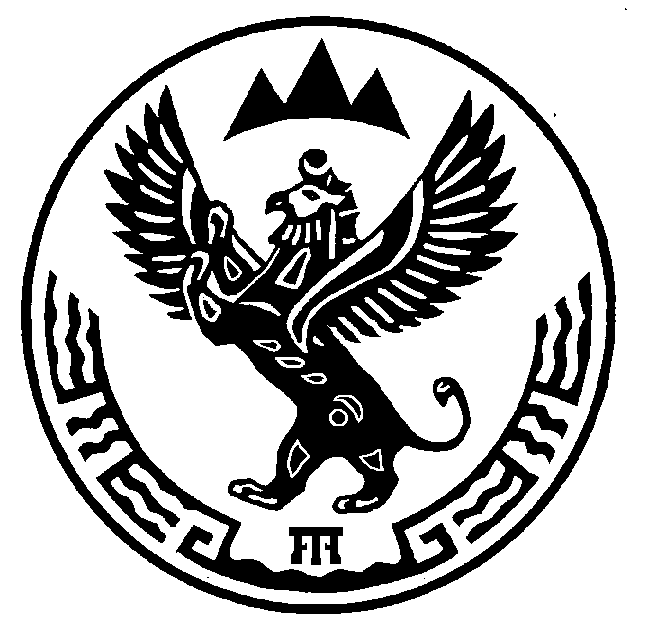 АЛТАЙ РЕСПУБЛИКАЧЕМАЛ АЙМАКТЫНГАНОС АДМИНИСТРАЦИЯЗЫJУРТ JЕЕЗЕИН JУРТ